Подтвердите своё присутствие на занятии. Составьте конспект в соответствии с требованиями.  Фото конспекта отправить  на почту elenabragina7@gmail.com до 04.11.21 включительно. Работа должна быть выполнена в рамках рабочего времени, отведенного на занятие по математике. Чтобы все формулы и символы открывались, необходимо файл скачать на рабочий стол.04.10    Геометрический и физический смысл производной.1) Мотивация изучения нового материала. Рассказ преподавателя (ознакомиться).Источником понятия производной стали, как известно, две задачи, которые рассматривали известный ученый И.Ньютон и  немецкий математик Г.Лейбниц (Приложение А):1) нахождение скорости при произвольном законе движения,2) нахождение касательной к произвольной линии.Решение этих задач привело к одной  и той же вычислительной задаче, которая легла в основу дифференциального исчисления, благодаря которой определен основной принцип дифференциального исчисления и возникло понятие производной, представляющей собой скорость изменения функции в зависимости от изменения аргумента. Выводы и формулы, полученные во время решения этих вопросов также имеют широкое применение в физике, механике и геометрии.2) Сообщение темы, цели, заданий занятия. Рассказ преподавателя (ознакомиться).Сегодня в теме «Приложения производной» мы имеем возможность, воспользовавшись наследием  И.Ньютона и Г.Лейбница и вашими знаниями о производной, рассмотреть и решить одну из этих двух проблемных задач, расширить наши знания о производной и ее приложении, развить практические умения и навыки решения разнообразных задач с помощью полученных выводов и формул.3) Сообщение этапов занятия. Рассказ преподавателя (ознакомиться).Для этого нам необходимо определить уровень и глубину теоретических знаний во время устного фронтального опроса, закрепить необходимые практические умения и навыки вычисления производных во время индивидуального опроса у доски, рассмотреть и осмыслить проблемную задачу, которая привела к приложению производной в физике, усвоить геометрическое приложение производной, закрепить полученные знания во время  решения задач и моделирования решения задач.4) Актуализация опорных знаний обучающихся. Необходимо ответить на вопросы (вопросы и ответы записать в конспект).                                         Вопрос 1. Дайте определение производной функции в точке.Вопрос 2. Как обозначается производная функции?Вопрос 3. Как называется процесс вычисления производной?Вопрос 4. Когда функция дифференцируема на интервале?Вопрос 5. Назовите производные некоторых элементарных функций: y = tg x, y = ,  y = arcsin x?Вопрос 6. Какие правила дифференцирования существуют? Вопрос 7. По какому алгоритму вычисляются производные элементарных функций в точке?Вопрос 8. Назовите производные функций у =3 , у = 2; у = 5ех ; у = 2 tgx. Вопрос 9. Какая функция называется сложной?Вопрос 10. Исправьте ошибки в вычислении производной функции: у= sin 3х ,                                  у= 24х  ,          	 	у= ,= cos 3x,                              = 4+24x ln2 ,            = .Вопрос 11. Какая функция называется неявной? Вопрос 12. Какая функция задана параметрически? Вопрос 13. Закончите решение: х3+у2=0,                                             3х2+2у =0,	  t= 5,2у = -3х2,	  t=5,=	  =       .Вопрос 14. Как найти производную второго, третьего, n – го порядка?Вопрос 15. Найдите вторую производную функции  у = 10х,   у = 3 sinх.5) Актуализация опорных умений и навыков. Осмысление и закрепление необходимых для изучения нового материала практических умений и навыков вычисления производных элементарных функций в точке (записать в конспект).Задача 1. Решить самостоятельно.Вычислить производную функции у(х)= -5х7+4х6-2х3+5х2-6х+1 в точке  х0= -1.6) Изучение нового материала. Примеры и моделирование решения задач (записать в конспект план занятия, физический и геометрический смыслы производной, уравнения касательной и нормали, все решенные и смоделированные задачи).В рамках темы "Производная на основании механического и геометрического смыслов" мы детально рассмотрим проблемную задачу, которая привела к физическому смыслу производной, закрепим полученные формулы, решая прямую и обратную физическую задачу, моделируя решение разнообразных физических задач, по аналогии определим геометрический смысл производной и используя уравнения касательной и нормали закрепим геометрический смысл производной.Итак, рассмотрим новый материал по плану:1. Физическое приложение производной. Примеры.2. Геометрическое приложение производной. Примеры.Для рассмотрения первого вопроса нам необходимо вспомнить некоторые физические величины и определить закон движения. Из физики нам известно, что  t – время, которое измеряется в с, S – длина пути, которая измеряется в м,   V – скорость движения, которая измеряется в м/с,а – ускорение движения, которе измеряется в м/с2.Закон движения – это зависимость пути S от времени t, то есть S=f(t).Нам необходимо решить задачу, которая формулируется так: найти скорость тела, которое движется по закону S=f(t) в момент времени t.Будем считать, что расстояние S и время t – физические величины, которые можно измерять.Пусть за время от  t до t+Δt тело прошло путь S+ΔS=f(t+Δt).Тогда   ΔS=f(t+Δt)-f(t)Средняя скорость тела, которое движется вдоль некоторой линии, определяется по формуле Vсер = Чтобы найти мгновенную скорость такого тела, необходимо перейти к границе отношения   при Δt→0: V = lim  = lim  = Таким образом, мы решили нашу задачу и получили физический смысл производной: скоростью тела, которое движется по закону S=f(t), называется производная первого порядка от закона движения за время t. Имеем, V(t) = SI(t).Продолжая, имеем: ускорением движения тела, которое движется по закону S=f(t), называется производная второго порядка от закона движения за время t.Имеем,   а(t) = SII(t) = VI(t).Рассмотрим прямую стандартную задачу на применение физического смысла производной.Задача 1. Найти скорость тела и его ускорение в момент времени t = 2с, если тело движется по законуS (t) = 4t3 - 6t2 + t. Применим полученные формулы:V(t) = SI(t) = 12t2 – 12t +1,a(t) = VI(t) = 24t -12,                                                                                      Если t =2c, имеем:V(2) = 48 – 24 + 1=25(м/с),а(2) = 48 – 12 = 36 (м/с2).Продолжая рассмотрение этого вопроса, будем моделировать разнообразные физические задачи и алгоритмы их решения при помощи физического смысла производной. Для рассмотренной прямой задачи существует и обратная. Задача 2. Найти момент времени t, когда тело, которое движется по закону S(t), будет иметь скорость (ускорение) V м/с (а м/с2). Для решения этой задачи необходимо найти закон скорости V (t) (закон ускорения а(t)) и решить уравнение V (t) = V   ( а (t) = а).Перед моделированием других задач проанализируем некоторые условия движения. Если тело останавливается, то V = 0 м/с. Если два тела движутся по законам S1 (t) та S2 (t), то их скорости будут равны при V1(t) = V2(t).Сформулируем условие другой задачи.Задача 3. Найти момент времени t, когда тело, которое движется по закону S(t), остановится. Для решения этой задачи необходимо найти V (t) и решить уравнение V (t) = 0.Сформулируем условие четвертой возможной задачи на движение.Задача 4. Найти момент времени, когда скорости тел, которые движутся по законам S1 (t) та S2 (t), будут равны. Для решения этой задачи необходимо найти V1(t) и V2(t) и решить уравнение V1(t) = V2(t).Таким образом, мы не только рассмотрели задачу, которая привела к физическому смыслу производной, но и, благодаря методам научного познания, смоделировали различные физические задачи и алгоритмы их решения.Сформулируем геометрический смысл производной по аналогии с физическим смыслом производной и рассмотрим его практическое применение. Геометрический смысл производной: значение производной функции у=f(x) в точке х0 равно тангенсу угла, образованного касательной к графику функции  у=f(x) в точке (х0; f(x0)) и положительным направлением оси ОХ. То есть, имеем f ′(x0) = tg φ= k, где  k – угловой коэффициент. Рассмотрим прямую задачу на применение геометрического смысла производной. Задача 1. Найти тангенс угла наклона касательной к кривой f(x) = х2 в точке М0(-2; 4).Используя формулу геометрического смысла производной, имеем:  fІ(x) = 2x, fІ(x0) = fІ(-2) = -4, Итак, tg φ= -4.С помощью геометрического смысла производной и уравнения прямой с угловым коэффициентом были получены уравнения касательной и нормали к графику функции у=f(x) в точке М0(х0;у0):у-у(х0) = уІ(x0) (x-x0) и  у-у(х0) = - (x-x0).Воспользуемся этими формулами для решения задач на составление уравнений касательной и нормали.Задача 2. Составьте уравнения касательной и нормали к кривой у=х3 в точке М (1;1)Проанализируем условие задачи. Имеем у=х3, х0=1, у0= у(х0) = 1. yI(x) = 3х2 yI(x0) = yI(1) = 3.Составим уравнения касательной и нормали по формулам у-у(х0) = уІ(x0) (x-x0),	у-у(х0) = - (x-x0),у – 1 = 3 (х-1),	     у – 1 = -  (х-1),3х – у -2 =0.	     3у + х -4 =0.7) Закрепление изученного материала (записать в конспект).Только самостоятельное решение задания может показать качество и глубину полученных знаний, умений и навыков. Для этого вам необходимо самостоятельно проанализировать условие задачи, обдумать алгоритм решения и решить ее в течении 5 минут. Задача 1. Решить самостоятельно.Составьте уравнение касательной к кривой, если соответствующее уравнение нормали имеет вид у-2= -  (х - 1).8) Домашнее задание: изучить и составить конспект, следуя указаниям, решить задачу№1.Составить уравнение касательной и нормали к графику функции  в точке с абсциссой .Приложение АОсновные теоретические положенияМеханическое приложение производной.Пусть материальная точка движется равномерно и прямолинейно. Это означает, что за каждую единицу времени она проходит одинаковое расстояние, которое называют скоростью этого движения. Закон равномерного движения (зависимость расстояния S от времени t)  выражается линейной функциейS = v t + S0	,                                                                                    (1)графиком которой является прямая.Верным будет и обратное утверждение, а именно: любая линейная функция (1), где v и Sо - постоянные величины, выражает закон прямолинейного равномерного движения. Действительно, найдем расстояние, которое прошла материальная точка за время  t1 и  tг = t1 + Δ t   (Δ t > 0- приращение). Из равенства (1)Δ S = S2 - S1= (v tг + S0) - (v t1+ S0) = v(tг - t1) = vΔtОткуда	(2)Равенство (2) означает, что отношение пройденного пути к промежутку времени, за который  материальная точка прошла этот путь, является величиной постоянной.Кроме того, - средняя скорость vс . Значит, для равномерного движения средняя скорость vс = v является постоянной и не зависит от времени Δt. Она сохраняется в любой момент времени. Поэтому целесообразно среднюю скорость для равномерного движения принимать за мгновенную скорость или за скорость в данный момент времени. Поскольку в любой момент времени мгновенная скорость одинакова, ее называют скоростью равномерного движРассмотрим теперь задачу о нахождении скорости свободно падающего тела. В этом случае зависимость пути от времени определяется формулойS= Зафиксируем произвольный момент времени и вычислим среднюю скорость на отрезке [t0; t0+Δt]:Как видим из формулы, средняя скорость изменяется с изменение Δt и чим меньше Δt, тем средняя скорость точнее характеризует скорость падающего тела в момент времени t0. Поэтому целесообразно за скорость v в данный момент времени t0 принять границу vс, когда Δt приближается (стремится) к нулю, то естьоткуда получаем известную формулу скоростиАналогично определяется скорость произвольного движения, при условии, что точка движется по прямой линии. Пусть имеем закон движения S = f(t). ТогдаОтметим, что при фиксированном значении   t0   границей средней скорости является число. Для разных значений t0 эти числа разные. Значит, поскольку каждому значению t0 соответствует единственная определенная граница, то можно утверждать, что граница является функциею t, то естьЗадача о нахождении скорости движущейся точки в данный момент времени является одной из основных задач, которые привели к возникновению дифференциального исчисления. Для решения поставленной задачи мы выполнили граничный переход в выражении в видепри стремлении Δt к нулю. Этот граничный переход називается дифференцированием функции f.Дифференцирование или вычисление производной в  механике и физике означает нахождение скорости материальной точки по известному закону движения S = f(t)Значит, производная - это скорость.Формула (3) связует между собой расстояние и скорость. В конце XVII ст. известный английский ученый И.Ньютон впервые решил задачу о скорости методом граничного перехода. Открытие И.Ньютона стало поворотным пунктом в истории естествознания. Выяснилось, что связь между количественными  характеристиками разнообразных процессов, которые исследуются в физике, химии, геометрии, технике, экономике аналогичны связи между расстоянием и скоростью.Геометрическое приложение производной.Основные законы дифференциального исчисления, независимо от И. Ньютона, открыл  немецкий математик Г. Лейбниц, решая задачу проведения касательной к произвольной кривой.С понятием касательной к кривой в данной точке мы ознакомились в курсе геометрии при изучении окружности. Касательная к окружности определялась как  прямая, которая имеет с окружностью одну общую точку. Однако это определение является отдельным случаем. Его нельзя применить , например, к незамкнутым кривым. Действительно, в случае параболы, уравнение которой у = х, ось абсцисс Ох и ось ординат Оу имеют с кривой в точке О по одной общей точке. Значит, каждая из них в соответствии с определением должна быть касательной к кривой в точке  О. Но это не так. Если рассмотреть графики функций у = sin х или у = cos х, то прямые у = 1 и у = -1 имеют бесконечное количество общих точек (а не одну!), и они являются касательными к данным кривым.Значит, приведенные примеры требуют более точного пояснения, что такое касательная. Возникает необходимость дать общее определение касательной, которое подходило бы как для замкнутых так и для незамкнутых кривых. Для этого придется использовать граничный переход, аналогично тому, который был осуществлен при вычислении и скорости.Пусть имеем некоторую произвольную кривую (рис.1). Возьмем на этой кривой две точки М0  и М1, и через них проведем прямую М0М1, которую назовем секущей. Пусть точка М1 двигаясь вдоль кривой, приближается к точке М0. Тогда секущая М0М1, вращаясь вокруг точки М0, изменит свое положение, которое с приближением М1 к М0 стабилизируется. Если длина хорды М0М1 стремится к нулю и величина угла М1М0Т стремится к нулю, то прямую М0Т называют граничным положением секущей М0М1. Значит, имеем такое определение.             рис.1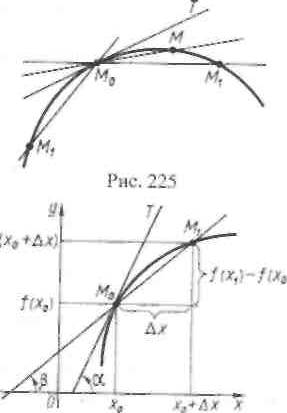 Определение. Касательной к кривой в точке М0 називается граничное положение секущей М0М1, если точка М1 стремится вдоль кривой до совпадения с точкой М0.Отметим, что с какой бы стороны точка М1 не приближалась по кривой к точке М0, секущая М0М1 при этом будет приближаться к одному и тому же граничному положению (до одной и той же прямой). Только в этом случае говорят, что в точке М0 кривая имеет касательную.А теперь объясним это языком формул.Пусть кривая является графиком функции у = f(х), а точка М0, которая принадлежит графику, имеет координаты (х0; f(х0)). Касательной будет некоторая прямая, которая проходит через точку М0. Для того чтобы построить эту прямую, достаточно найти ее угловой коэффициент. Обозначим угловой коэффициент касательной через k.Сначала найдем угловой коэффициент k1 секущей М0М1. Пусть абсцисса точки М1 равна х1 = х0 + Δх .    рис. 2Тогда из рис. 2 имеем:Для нахождения k необходимо устремить х1 к х0, или Δх к нулю. Тогда точка М1, двигаясь вдоль кривой, приближается к точке М0, а секущая М0М1 – к касательной в точке М0. Таким образом, угловой коэффициент касательной можно найти как границу виражения  при условии, что х1 стремится к х0Заметим, что при фиксированном значении х0 угловым коэффициентом касательной является число. Для разных значений х0 эти числа разные. Поэтому угловой коэффициент является  функцией аргумента х: Как видим, мы пришли к той же задаче, которая рассматривалась при нахождении скорости. Значит, нужно выполнить граничный переход в выражении  при стремлении Δх к нулю.Дифференцирование или вычисление производной в геометрии означает вычисление углового коэффициента касательной к кривой у = f(х).Кроме этого, если Δx→0, то угол β, который образует секущая М0М1 с положительным направлением оси Ох, стремится к углу а, который образует касательная к кривой в точке M0 с положительным направлением оси Ох. Вследствие неперерывности тангенса:, проте .Поэтому соотношение (2) можно переписать еще и так:Место занятия в расписанииМесто занятия в расписанииТемаЦелиЦелиЗадачиКонтрольные вопросы и заданияД/зДата04.10.21Геометрический и физический смысл производной.ДидактическаяИзучить приложения производной в физике и геометрии через решение проблемной задачи, осмысление  необходимых теоретических знаний,через закрепление умений и навыков студентов по практическому применению производной для решения задач физики и геометрии, создать почву для более сложных умственных процессов. 1) Закрепить знания, умения и навыки  по вычислению производной функции.2)Изучить приложения производной в физике и геометрии.3) Создать почву для более сложных умственных процессов.4) Начать  формирование умений и навыков решения задач в рамках данной темы.1) Какую задачу решил И.Ньютон?2) Какую задачу решил Г.Лейбниц?3) Назовите формулы, подтверждающие приложение производной в физике и геометрии.4) Назовите уравнение касательной и нормали.Изучить и составить конспект, следуя указаниям и требованиям, решить задание №1.Составить уравнение касательной и нормали к графику функции  в точке с абсциссой .Группа1СТМГеометрический и физический смысл производной.РазвивающаяРазвивать логическое и пространственное мышление.1) Закрепить знания, умения и навыки  по вычислению производной функции.2)Изучить приложения производной в физике и геометрии.3) Создать почву для более сложных умственных процессов.4) Начать  формирование умений и навыков решения задач в рамках данной темы.1) Какую задачу решил И.Ньютон?2) Какую задачу решил Г.Лейбниц?3) Назовите формулы, подтверждающие приложение производной в физике и геометрии.4) Назовите уравнение касательной и нормали.Изучить и составить конспект, следуя указаниям и требованиям, решить задание №1.Составить уравнение касательной и нормали к графику функции  в точке с абсциссой .ПараIIГеометрический и физический смысл производной.ВоспитательнаяВоспитывать любознательность и самостоятельность.1) Закрепить знания, умения и навыки  по вычислению производной функции.2)Изучить приложения производной в физике и геометрии.3) Создать почву для более сложных умственных процессов.4) Начать  формирование умений и навыков решения задач в рамках данной темы.1) Какую задачу решил И.Ньютон?2) Какую задачу решил Г.Лейбниц?3) Назовите формулы, подтверждающие приложение производной в физике и геометрии.4) Назовите уравнение касательной и нормали.Изучить и составить конспект, следуя указаниям и требованиям, решить задание №1.Составить уравнение касательной и нормали к графику функции  в точке с абсциссой .№ занят.11Геометрический и физический смысл производной.ВоспитательнаяВоспитывать любознательность и самостоятельность.1) Закрепить знания, умения и навыки  по вычислению производной функции.2)Изучить приложения производной в физике и геометрии.3) Создать почву для более сложных умственных процессов.4) Начать  формирование умений и навыков решения задач в рамках данной темы.1) Какую задачу решил И.Ньютон?2) Какую задачу решил Г.Лейбниц?3) Назовите формулы, подтверждающие приложение производной в физике и геометрии.4) Назовите уравнение касательной и нормали.Изучить и составить конспект, следуя указаниям и требованиям, решить задание №1.Составить уравнение касательной и нормали к графику функции  в точке с абсциссой .